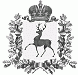 АДМИНИСТРАЦИЯБОЛЬШЕРУДКИНСКОГО СЕЛЬСОВЕТАШАРАНГСКОГО МУНИЦИПАЛЬНОГО РАЙОНАНИЖЕГОРОДСКОЙ ОБЛАСТИПОСТАНОВЛЕНИЕ29.01.2019										№ 6О постоянно действующей комиссии по определению мест размещения контейнерных площадок для сбора ТКО на территории Большерудкинского сельсовета Шарангского муниципального района	В соответствии Федеральными законами от 06.10.2003 № 131-ФЗ «Об общих принципах организации местного самоуправления в Российской Федерации», от 24.06.1998 № 89-ФЗ «Об отходах производства и потребления», СанПин 2.1.2.2654-10 «Санитарно – эпидемиологические правила и нормативы», утверждёнными постановлением Главного государственного санитарного врача Российской Федерации от 10 июня 2010 года № 64, Правила санитарного содержания и благоустройства  территории Большерудкинского сельсовета Шарангского муниципального района Нижегородской области, утверждёнными 30.01.2015 № 02, а так же Устава Большерудкинского сельсовета Шарангского муниципального района Нижегородской области, Администрация Большерудкинского сельсовета Шарангского муниципального района, ПОСТАНОВЛЯЕТ:	1. Утвердить Состав постоянно действующей комиссии по определению мест размещения контейнерных площадок для сбора твёрдых коммунальных отходов на территории Большерудкинского сельсовета (Приложение №1)	2. Утвердить Положение о постоянно действующей комиссии по определению мест размещения контейнерных площадок для сбора ТКО на территории Большерудкинского сельсовета (Приложение №2)	3. Обнародовать настоящее постановление в сети Интернет на официальном сайте администрации Шарангского муниципального района Нижегородской области в разделе «Сельские поселения- Администрация Большерудкинского сельсовета».	4. Контроль за исполнением настоящего Постановления оставляю за собой	5. Настоящее постановление вступает в силу с момента его подписания.Глава администрации							Г.Г.Качмашева ПРИЛОЖЕНИЕ № 1к постановлению администрацииБольшерудкинского сельсоветаОт 29.01.2019 № 6СОСТАВпостоянно действующей комиссии по определению мест размещения контейнерных площадок для сбора твердых коммунальных отходов Председатель комиссии: Глава администрации – Качмашева Г.Г.Секретарь комиссии:Специалист администрации – Бахтина Т.И.Члены комиссии:Специалист администрации: Созинова Г.А.                   Депутат сельского Совета: Заузолкова Л.Л.            Представитель регионального оператора по обращению с ТКО  (по           согласованию)Представитель собственников помещений (по согласованию);Приложение № 2к постановлению администрацииБольшерудкинского сельсоветаШарангского муниципального района от 29.01.2019 № 6 ПОЛОЖЕНИЕо постоянно действующей комиссии по определению мест размещения контейнерных площадок для сбора ТКО территории сельского поселения1.Общие положения 1.1. Комиссия по определению мест размещения контейнерных площадок для сбора ТКО на территории Большерудкинского сельсовета (далее по тексту – Комиссия) является постоянно действующим коллегиальным органом для рассмотрения вопросов, касающихся определения мест размещения контейнерных площадок для сбора ТКО на территории Большерудкинского сельсовета.1.2. В своей деятельности Комиссия руководствуется Жилищным кодексом Российской Федерации, Градостроительным кодексом Российской Федерации, Федеральными законами от 24.06.1998 года № 89-ФЗ «Об отходах производства и потребления», от 10.01.2002 №7-ФЗ «Об охране окружающей среды», от 06.10.2003 года № 131 –ФЗ «Об общих принципах организации местного самоуправления в Российской Федерации», Правилами и нормами технической эксплуатации жилищного фонда, утвержденными Постановлением Госстроя России от 27.09.2003 года № 170, СанПин 42-128-4690-88 «Санитарные правила содержания территорий населенных мест», утвержденными Минздравом СССР 05.08.1988 года № 4690.2. Цели, задачи и функции Комиссии2.1. Комиссия создается с целью определения мест размещения контейнерных площадок для сбора ТКО на территории Большерудкинского сельсовета.2.2. Комиссия в соответствии с возложенными на нее задачами выполняет следующие функции: -  определение мест размещения площадок для установки контейнеров;- рассмотрение заявлений и обращений граждан и юридических лиц по вопросу определения площадки (места размещения) для установки контейнеров;- организация выездов на места размещения контейнерных площадок с целью их дальнейшего согласования;- внесение предложений, направленных на определение площадок (мест размещения) для установки контейнеров.Организация работы Комиссии 3.1. Положение о Комиссии, ее численный и персональный состав утверждается и изменяется постановлением Администрации Большерудкинского сельсовета Шарангского муниципального района. Комиссия состоит из председателя, секретаря и членов Комиссии. 3.2. Состав Комиссии должен исключать возможность возникновения конфликта интересов, который мог бы повлиять на принимаемые Комиссией решения. 3.3. Основной формой работы Комиссии являются выездные заседания с осмотром территории существующего и предлагаемого места размещения контейнерных площадок для сбора ТКО.3.4. Заседания Комиссии проводятся по мере необходимости.3.5. Комиссия правомочна принимать решения при участии в ее работе не менее половины от общего числа ее членов. Члены комиссии осуществляют свою деятельность на общественных началах. Члены комиссии участвуют в заседаниях без права замены. В случае отсутствия члена Комиссии на заседании он имеет право изложить свое мнение по рассматриваемому вопросу в письменной форме. 3.6. Решение Комиссии считается принятым, если за него проголосовало более половины участвующих в заседании членов Комиссии. 3.7. Руководство деятельностью Комиссии осуществляет председатель Комиссии, который несет ответственность за выполнение возложенных на Комиссию задач и осуществление функций.Председатель Комиссии:- определяет время проведения выездных заседаний Комиссии и круг вопросов, вносимых на ее рассмотрение;- организует подготовку материалов для рассмотрения на Комиссии;- определяет повестку и проводит заседания Комиссии.Секретарь Комиссии:- формирует пакет документов на рассмотрение Комиссией;- ведет и оформляет протоколы заседаний Комиссии;- при организации выездного заседания Комиссии извещает членов Комиссии о дате и времени заседания;- подготавливает проекты актов об определении мест размещения контейнеров и контейнерных площадок для сбора твердых бытовых отходов.Члены Комиссии вправе вносить предложения о рассмотрении на заседаниях Комиссии вопросов, отнесенных к ее компетенции.3.8. На заседаниях Комиссии ведется протокол, в котором указывается характер рассматриваемых вопросов. Протокол подписывается председателем и секретарем Комиссии. 3.9. Результаты работы Комиссии оформляются актом об определении места размещения контейнерной площадки. К акту прилагается графический материал.3.10. Акт об определении места размещения контейнерной площадки утверждается главой Большерудкинского сельсовета Шарангского муниципального района. Утвержденный акт служит основанием для размещения контейнерной площадки.Приложение к ПОЛОЖЕНИЮо постоянно действующей комиссии по определению мест размещения контейнерных площадок для сбора ТКО на территории Большерудкинского сельсоветаУтверждаю: председатель комиссии  Глава администрации______________________________________АКТ №_______по определению места размещения контейнерной площадки«___»_______________20___г. с. Комиссия в составе:Председатель комиссии – Глава администрации __________________________________________________________________________________________________ Члены комиссии: 1. Специалист администрации;                  2. Депутат сельского Совета  ;3. Представитель собственников помещений (по согласованию)4. Представитель регионального оператора по сбору ТКО (по согласованию) в соответствии с Постановлением Администрации Большерудкинского сельсовета от  29.01.2019г № 5 «Об утверждении  Порядка  определения мест размещения контейнерных площадок для сбора ТКО, а так же утверждении мест размещения  контейнерных площадок на территории Большерудкинского сельсовета» произвела обследование территории по адресу_______________________________________________________________________________________________________________________________________________________________________________________________и рекомендовала  место размещения _________контейнерной (ых) площадки (ок) на _______ контейнеров_____ емкостью ________ каждый для сбора твердых бытовых отходов согласно прилагаемой схемы. Председатель комиссии: _______________________________ Члены комиссии: 1. ____________________________                                2. _____________________________                                3.______________________________                               4. _____________________________                                5. _____________________________                                6.______________________________